«Ракетка года»24 ноября в с. Кирга прошли соревнования по настольному теннису «Ракетка года» среди клубов по интересам Ирбитского муниципального образования. Среди юношей до 16 лет места распределились следующим образом:  I место – Сергей Бахарев (клуб «Атлант» п. Зайково) II место – Владислав Юровских (клуб «Атлант» п. Зайково) III место – Артур Антонян (клуб «Надежда» с. Пьянково) Среди юношей и мужчин 17 лет и старше:I место – Иван Татаринов (клуб «Надежда» с. Пьянково) II место – Евгений Пупышев (клуб «Вертикаль» с. Кирга) III место – Владимир Ларионов (клуб «Вертикаль» с. Кирга) Заместитель директора МКУ «Физкультурно-молодежный центр» Николай Дымшаков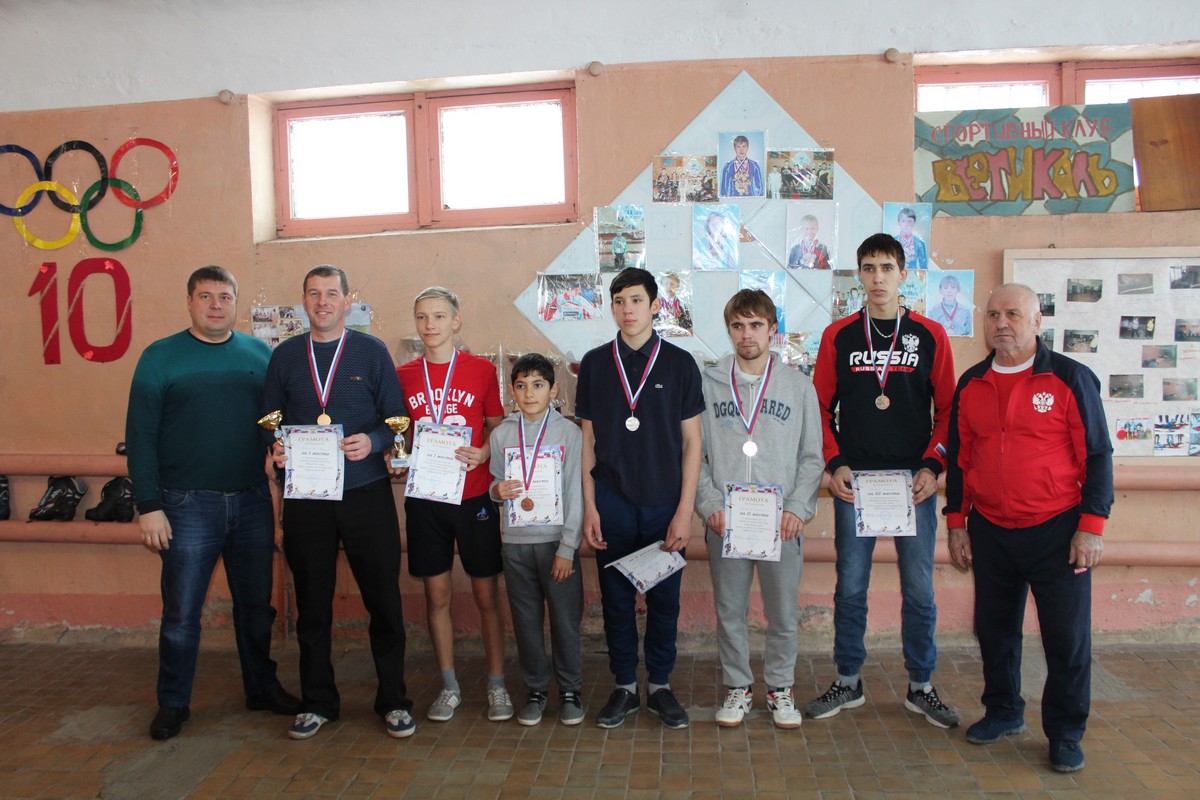 